Election Information FormCandidates for MLA 2020 Nominating CommitteeHeather J. MartinName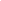 Library DirectorCurrent Position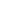 Director of System Library ServicesTitleSystem Library ServicesLibraryProvidence St Joseph HealthInstitution4805 N.E. Glisan St.AddressPortland, OR, 97213City, State       Zip Code9 yearsYears of EmploymentHeather.Martin@providence.orgE-mail addressConsent to serve:I am willing to serve on the 2020 MLA Nominating Committee, if elected, and understand that while attending the 2020 Annual Meeting is encouraged, it is no longer required. I have not served on the Nominating Committee as a voting member during the past five years, as stipulated in the Bylaws, nor am I an elected or candidate for an elected office. (Medical Library Association Bylaws, Article V, Section 2.D).	Heather J. Martin						Signed DateA form is attached for information on your MLA official activities. List your most recent activities first. Please print or type.Nominating CommitteeName:  Heather J. MartinMLA Official Activities:National: List offices, committee memberships held within last 15 years, most recent positions first. Include the following information for each activity: office/committee name, position, term.MLA Awards Committee member, 2019-2022 Chair MLA Beatty Volunteer Service Award Jury, 2018-2019 MLA Beatty Volunteer Service Award Jury Member, 2017-2018 Chair T. Mark Hodges International Service Award, 2016 T. Mark Hodges International Service Award Jury Member, 2014-2015 Chair MLA Eliot Prize Jury, 2013-2014 MLA Eliot Prize Jury Member, 2012-2013 Section: Hospital Library Census Task Force member 2019-present MLA Hospital Library Section Treasurer, 2014-2016 MLA Hospital Library Section Nominating Committee member, 2013 Chapter: MLA Pacific Northwest Chapter (PNC-MLA) Recording Secretary, 2017 Education: degree/s, university, date of degreeMaster of Information Studies, University of Toronto, 2007Bachelor of Arts, UC Santa Cruz, 2003Academy of Health Information Professionals: Yes_X__ No____ Level: _Senior__Professional Work Experience (starting from 2000):Director, System Library ServicesProvidence St. Joseph HealthJanuary 2018 to present, Portland, ORDirect the delivery of evidence-based resources and high-quality library services to meet the information needs of 111k employees and medical staff, 50 hospitals, affiliated clinics, medical groups, and 17 medical residency and 32 fellowship programs in a large US health system spanning 7 western states ($4.3M annual budget, 15.8 FTE, 13 physical library locations).Perform all the responsibilities of a hospital librarian.Director, System Library ServicesProvidence Health & Services, Portland, ORJanuary 2017 to December 2017Responsible for leadership and administration of library services including staff and budget management ($3.2M annual, 12 FTE, 9 physical locations) serving 34 hospitals.Director, Regional Library Services – OR, CA, AKProvidence Health & Services, Portland, ORNovember 2014 to December 2016Directed and coordinated the library services across Oregon, California and Alaska, including budget responsibility and management of 6 staff and 5 physical libraries. Director, Regional Library Services, OregonProvidence Health & Services, Portland, ORJune 2012 to November 2014Directed and coordinated the library services across 8 Oregon hopsitals, including budget responsibility and management of 4 staff and 4 physical libraries. Health Sciences LibrarianProvidence Portland Medical Center, Portland, ORApril 2011 to March 2012Provided reference and instruction services for physicians, nurses, and other professional staff at two hospitals.Managing Branch Librarian/Adjunct FacultyJohn F. Kennedy University, Campbell, CAOctober 2009 to March 2011Provided reference, instruction, and information services to psychology under graduate and masters students, faculty, and working professionals.  Librarian/Project CoordinatorETR Associates, Scotts Valley, CAMay 4007 to October 2009Coordinated and performed all activities relating to the library, including budgeting, collection development, cataloging, database maintenance, and record keeping. Patient Education Library InternPrincess Margaret Hospital, Toronto, ONOctober 2005 to April 2007Cataloging InternHistory of Medicine, National Library of Medicine, Bethesda, MDJune to September 2006Indexing InternCanadian AIDS Treatment Information ExchangeOctober 2005 to May 2006